ДЕПАРТАМЕНТ СОЦИАЛЬНОЙ ЗАЩИТЫ НАСЕЛЕНИЯАДМИНИСТРАЦИИ ВЛАДИМИРСКОЙ ОБЛАСТИП О С Т А Н О В Л Е Н И Е18.10.2017                                                                                                      №10Об утверждении административного регламентаисполнения департаментом социальной защиты населения администрации Владимирской области государственной функции по осуществлению регионального государственного контроля (надзора) за обеспечением доступности для инвалидов объектов социальной, инженерной и транспортной инфраструктур и предоставляемых услуг в сфере социального обслуживания          В соответствии с Федеральными законами от 24.11.1995 № 181-ФЗ «О социальной защите инвалидов Российской Федерации » и от 26.12.2008 № 294-ФЗ «О защите прав юридических лиц и индивидуальных предпринимателей  при осуществлении государственного контроля (надзора) и муниципального контроля», постановлением Губернатора области от 27.07.2011 № 759 «О порядке разработки и утверждения административных регламентов предоставления государственных услуг и исполнения государственных функции» п о с т а н о в л я ю:         1. Утвердить административный регламент исполнения департаментом социальной защиты населения администрации Владимирской области государственной функции по осуществлению регионального государственного контроля (надзора) за обеспечением доступности для инвалидов объектов социальной, инженерной и транспортной   инфраструктур и предоставляемых услуг в сфере социального обслуживания, согласно приложению.         2. Контроль за исполнением настоящего постановления возложить на заместителей директора департамента по курируемым направлениям деятельности.         3. Настоящее постановление вступает в силу с 01 января 2018 года и подлежит официальному опубликованию.Директор департамента                                     Л.Е.Кукушкина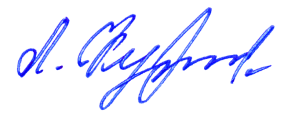 